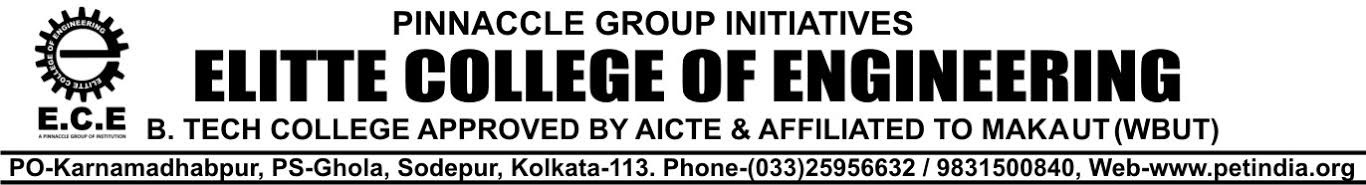                                                                                               NOTICE                                                                           17.11.23All the  Students of  BTECH & MBA 1ST YR- 2023-24 , are hereby informed that the college Uniform will be supplied by our enlisted vendor M/s Adi Readymade Cr Pvt Ltd , from our college campus-       from 21.11.23 to 22.11.23 at  C Block 3RD  Fl,(Timings-12 pm to 4 p.mStudents are hereby requested to purchase Uniform directly from the “M/s Adi Readymade Cr Pvt Ltd according to their requirement, after the full  payment of Rs 2500/- for  the Full set :    2 Nos of T-Shirt  &  2 Nos of Trousers.(Those who have already deposited , will only bring the Money Receipt) For any other information regarding Uniform, feel free to contact with the undersigned.For Elitte College of Engineering Biswajit DuttaManager- Logistic & MaintenanceM-9163316558      Copy to:The DirectorSecretary-P.E.T Officer- in- ChargePrincipal officeDepartmental HODs WebsiteStudents Notice Board